BOSNA I HERCEGOVINA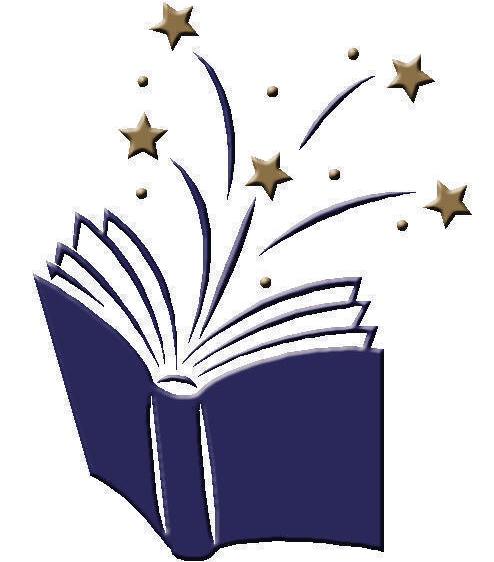 FEDERACIJA BOSNE I HERCEGOVINEKANTON SARAJEVOOPĆINA VOGOŠĆAJU OŠ „MIRSAD PRNJAVORAC“ VOGOŠĆAAdresa: Jošanička 51, 71320 Vogošća, Tel/fax: 033/430-910. P R I J A V AZA UPIS DJETETA U PRVI RAZRED OSNOVNE ŠKOLE ZA ŠKOLSKU 2020/2021. GODINU*samo za djecu koja imaju starteljeVogošća, ______2020. godine                                                                     Roditelj/Staratelj	                                                                                                     ___________________Ime i prezime djetetaDatum i mjesto rođenjaJMBDatum i mjesto rođenjaJMBAdresa stanovanja (ulica i broj, općina)Podaci o roditeljimaIme, djevojačko prezime i prezime majkeIme i prezime ocaPodaci o roditeljimaIme i prezime staratelja djeteta*Kontakt roditelja/staratelja (broj mobitela, e-mail adresa)